    Ҡ А Р А Р                                                             П О С Т А Н О В Л Е Н И Е        10 август  2021 й.   	                  № 53                             10 августа  2021 г.О назначении публичных слушаний по проекту решения «О  внесении изменений в Правила землепользования и застройки в сельском  поселении Шаранский сельсовет муниципального района Шаранский район Республики Башкортостан»»  В соответствии п.1 ч.3  ст.  28 п.1 ч.10 ст.35 Федерального закона от 06 октября 2003 года №131-ФЗ «Об общих принципах организации местного самоуправления в Российской Федерации», п. 8 ч.1 ст.11 Закона Республики Башкортостан № 162-3 от 18 марта 2005 года «О местном самоуправлении в Республике Башкортостан, п.1 ч.3 ст.13 Устава сельского поселения Шаранский сельсовет муниципального района Шаранский район Республики Башкортостан постановляю: 1.Назначить и провести публичные слушания 16 августа  2021 года в 15 часов в зале заседаний администрации  сельского поселения Шаранский сельсовет муниципального района Шаранский район Республики Башкортостан по адресу: с. Шаран, ул. Красная, д.9 по проекту решения «О  внесении изменений в Правила землепользования и застройки в сельском  поселении Шаранский сельсовет муниципального района Шаранский район Республики Башкортостан» (далее - Проект).2.Организацию и проведение публичных слушаний  возложить  на комиссию по подготовке и проведению публичных слушаний  в составе: Председатель комиссии:Обнародовать Проект путём размещения на информационном стенде Совета в здании администрации и на сайте Совета http://sharan-sp.ru/                     с 11 августа 2021 года.3.Установить, что письменные предложения жителей сельского поселения Шаранский сельсовет муниципального района Шаранский район по проекту решения Совета сельского поселения Шаранский сельсовет муниципального района Шаранский район Республики Башкортостан «О  внесении изменений в Правила землепользования и застройки в сельском  поселении Шаранский сельсовет муниципального района Шаранский район Республики Башкортостан», в соответствии с «Порядком учета предложений по проекту  решения Совета сельского поселения Шаранский сельсовет муниципального района Шаранский район Республики Башкортостан, а также участия граждан в его обсуждении», утвержденном постановлением Совета от 25.09.2020 года № 29, направляются в Совет сельского поселения Шаранский сельсовет муниципального района Шаранский район Республики Башкортостан (по адресу: с. Шаран, ул.Красная  д.9, каб. №1)  в период  с 10 августа по 15 августа 2021 года.И.о.главы сельского поселения                                               И.С.ХарисовБашкортостан РеспубликаһыШаран районымуниципаль районыныңШаран ауыл Советы ауыл биләмәһе СоветыШаран  ауылы, тел.(34769) 2-22-43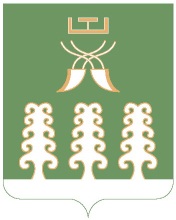 Республика БашкортостанСовет сельского поселенияШаранский сельсоветмуниципального районаШаранский районс. Шаран  тел.(34769) 2-22-43Харисов И.С.-и.о.главы сельского поселения Шаранский сельсоветЗаместитель председателя комиссии:Заместитель председателя комиссии:Салимов Р.М.-зам.главы администрации сельского поселения Шаранский сельсоветЧлены комиссии:Члены комиссии:Мендияров В.Д.- депутат сельского поселения от избирательного округа № 6Саитгалин И.Р.              -депутат сельского поселения от избирательного округа № 1Кайсарин Е.В.-депутат сельского поселения от избирательного округа № 2Баянова Л.В.-депутат сельского поселения от избирательного округа № 3